21.10. 2022 года в школьной библиотеке КГУ «Общеобразовательная школа №1 г.Балхаш» была проведена  игра-викторина "Знатоки Казахского языка".Целью игры-викторины было поддержать стремление детей к изучению казахского языка, повысить значимость казахского языка, совершенствовать культуру речи детей. Игра была разделена на 4 тура. Первый тур «Кім жылдам?» - по условиям этого тура игроки должны быстро ответить на заданные вопросы. За каждый правильный ответ – участник получает 1 балл. 2 тур «Сөздің көркі-мақал», участники должны за 2 минуты, собрать разбросанные слова и прочитать пословицу. За каждый правильный ответ- присуждается 3 балла. 3 тур «Ойлан, тап!» - участник выбирает карточку с буквами и должен сказать слова которые начитается на эту букву. За каждый правильный ответ- получает 1 балл. 4 тур «Кім тапқыр?» Участники должны сказать одним словом то, что нарисовано на картинке. За каждый правильный ответ участник заработает 1 балл.В игре приняли участие 6 игроков 3-4 классов: Циплина Дарья, Дерид Ульяна (4 "Б"), Нестерчук Роман (4 "Б"), Леонова Виктория, Мехтиев Илья (3 "Б"), Кипра Николай (3-й «Б»). Учащиеся с большим интересом, активно участвовали в игре и смогли показать свои знания казахского языка. По итогам игры ученица 4 «Б» Циплина Дарья завоевала звание «Знатока казахского языка».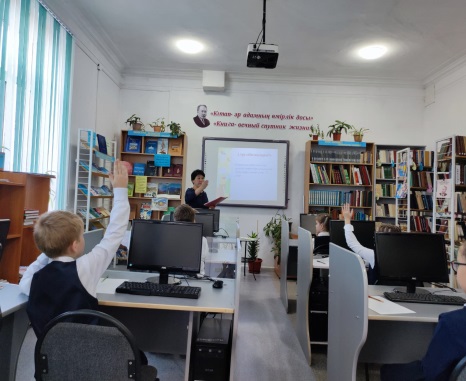 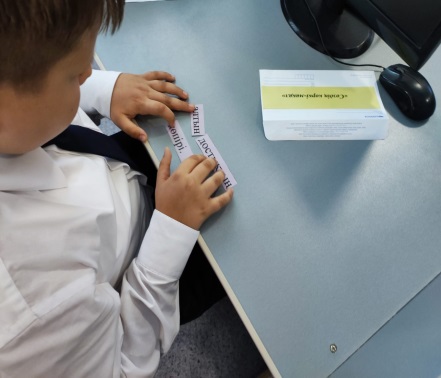 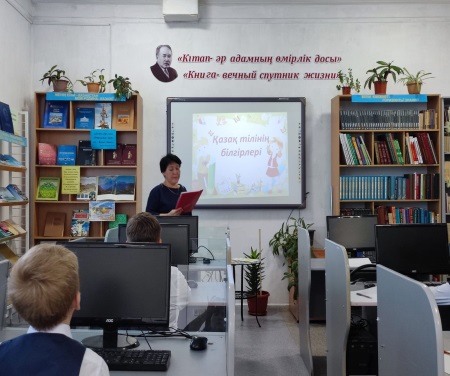 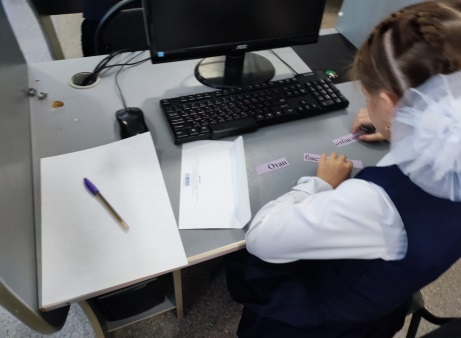 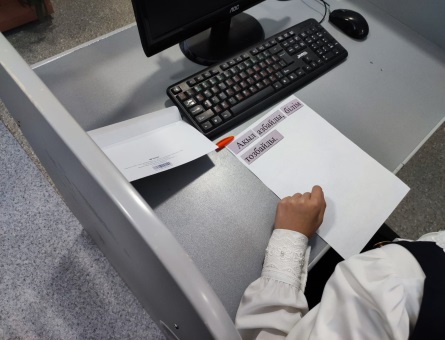 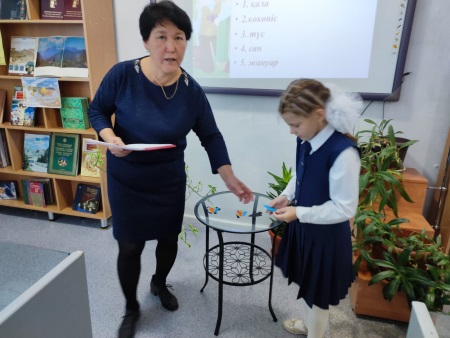 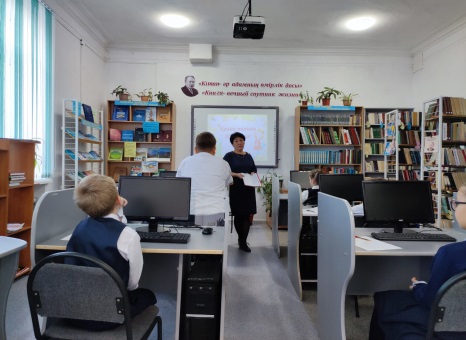 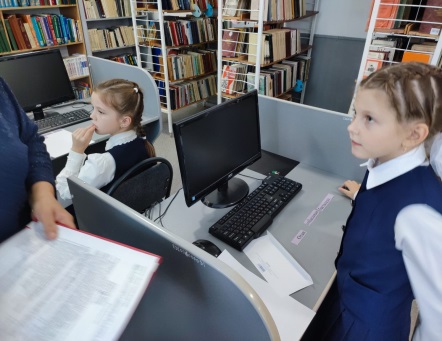 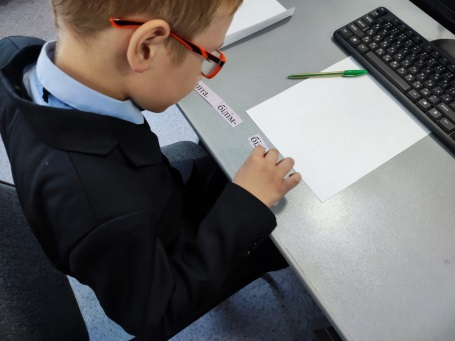 